Нагревательный двухжильный кабель пониженной мощности DEVIflexтм10ТПрименяют для внутренней и наружной установки. Используется  для тонких бетонных и ремонтируемых полов, в деревянных полах на лагах и на монтажном листе DevicellTMDry., для защиты трубопроводов от замерзания, а также защиты от промерзания грунта под холодильными камерами и искусственными катками. Поставляются с холодным соединительным проводом с герметичными переходной и концевой муфтами.Установка на кровле запрещена.	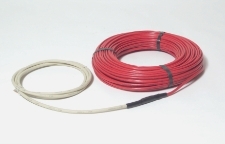 Технические характеристики:• тип кабеля:                  	              двухжильный экранированный• номинальное напряжение:   	~230 В• удельная мощность:                      	9,15 Вт/м   при   220 В, 10 Вт/м   при   230 В• диаметр:                                         	7,4  мм• мин. диаметр изгиба:                  	5 см• холодный конец:                      	3,0 м .,  3  х  1,5 мм2• экран	:                                                        медный,  16  х  0,3 мм• внутренняя изоляция:             	сшитый полиэтилен РЕХ• наружная изоляция:                     	поливинилхлорид PVC • макс.рабочая температура: 	65°C• допустимое  сопротивление:	+10%   ÷   -5%• допустимая  длина:	                            +2% +10 см… -2% -10 см• сертифицирован:	                            УкрСЕПРО, ГОСТ Р, IEC 800,DEMKO, CEАссортимент DEVIflexтм10Т:Код товараДлина,                      мМощность,                                     Вт при 220 / 230 ВСопротивление,         ОмЦена без НДС, грн.Цена с НДС,        грн.140F1215218 / 2026451 308,001 569,60140F1216436 / 4013221 413,001 695,60140F1217655 / 608811 538,001 845,60140F1218873 / 806611 705,002 046,00140F12191085 / 1005292 015,002 418,00140F140715124 / 135403,52 137,002 564,40140F122020185 / 2002652 428,002 913,60140F140825220 / 240219,52 651,003 181,20140F122130275 / 3001762 977,003 572,40140F140935320 / 350144,63 178,003 813,60140F122240355 / 4001323 525,004 230,00140F122350462 / 5001064 067,004 880,40140F122460530 / 600884 616,005 539,20140F122570648 / 700765 171,006 205,20140F122680725 / 800665 720,006 864,00140F122790833 / 900596 401,007 681,20140F1228100905 / 1000537 093,008 511,60140F12291201115 / 1200448 006,009 607,20140F12301401290 / 1400388 915,0010 698,00140F12311601455 / 16003310 185,0012 222,00140F12321801640 / 180029,411 433,0013 719,60140F12332001820 / 200026,512 970,0015 564,00140F12342101910 / 201025,214 135,0016 962,00